Funkční detailní návrhEvidence objednávek pro registr smluvSchvalovací doložkaDefinice použitých pojmů a seznam zkratekManažerské shrnutíTento dokument Funkční detailní návrh obsahuje detailní popis požadovaných konfigurací, uživatelských úprav, reportů a transakcí vytvořených pro potřeby archivace vystavených objednávek a jejich odesílání do registru smluv.Dokument popisuje: Vytvoření elektronického archivu objednávekVytvoření elektronického archivu anonymizovaných objednávekTransakce a programy pro práci s archivem objednávekVytvoření elektronického archivu datových zpráv Popis aplikace „datová schránka“ v LotusNotesRozhraní do aplikace datová schránkaNastavení uživatelských právVyužití aplikace se předpokládá pro společnostiČD TelematikaČD Informační systémyDPOVPředstavení projektuCíle projektuArchivace objednávekArchivovat všechny vydávané objednávkyPřipravit algoritmy pro anonymizaci objednávekArchivovat všechny vydané objednávky v anonymizované podoběUmožnit zařazení manuálně vytvořené přílohy do archivuVytvořit transakce pro práci s archivem včetně změn statusů pro odesíláníOdesílání anonymizovaných objednávek do registru smluvPřipravit v SAP rozhraní s aplikací Datová schránka v LotusNotesZajistit odesílání archivovaných anonymizovaných objednávek (včetně příloh) do registruDoplnitPopis stávajícího stavuCílový stav řešení Nový formulář objednávkyPro zúčastněné společnosti (viz.kap.1.) budou vytvořeny nové formuláře objednávky v technologii ADS Forms (PDF formuláře). Tyto formuláře budou umožnovat , konfigurovatelně pro každou společnost, anonymizovat údaje na objednávce.Tyto formuláře budou zapracovány do procesu tvorby objednávek místo stávajících SAPScriptových (resp. SMARTFormových) verzí.Vzhled formulářů pro jednotlivé společnosti je přílohou tohoto FDN. Archiv objednávekVšechny vystavené objednávky budou automaticky archivovány v SAP DMS . V tomto archivu budou uchovávány jednak reálné verze příslušných objednávek tak i anonymizované verze . Pro každou společnost bude nastaven samostatný DMS dokument Nax. Pro každou společnost bude k dispozici archivační program pro ukládání objednávek a jejich anonymizovaných verzí  a sada programů a transakcí pro práci s tímto archivem popsaná dále.Nastavení DMS dokumentu NAxPro archivaci objednávek bude využit (nastaven) dokument NAxNastavení DMS dokumentu PR2Dokument PRx bude využit pro archivaci příloh k nákupu. Tyto dokumenty budou sloužit k uložení souborů vztahujícím se ke konkrétnímu nákupu , kdy ještě není známo číslo objednávky.Archivační programDoplnitMultifunkční reportBude vytvořen nový report, který bude v přehledné ALV tabulce zobrazovat jednotlivé dokumenty z archivu včetně všech atributů a objektových propojení. Jednotlivá objektová propojení budou zobrazeny jako aktivní odkaz na příslušný objekt, který bude možné rozklikem prohlížet (Objednávka, Dodavatel, Požadavek na objednávku).Prostřednictvím tohoto reportu bude možné přidat přílohu.Prostřednictvím tohoto programu bude možné hromadně měnit statusy dokumentů (např: VY -> xx ) pro anonymizovaný archiv.Zobrazení archivuProgram bude variantou multifunkčního reportu bez možnosti změn dokumentůTransakce Akce s DokumentyBude vytvořena transakce Akce s dokumenty bude obsahovat  následující funkcionalityMožnost vložení přílohyMožnost vložení veřejné přílohyMožnost změny statusu dokumentu Zobrazení historie dokumentu (všechny změny provedené s dokumentem)Zobrazení historie statusůAnonymizace objednávekPro účely vytváření anonymizovaných verzí objednávek bude vytvořena speciální funkce , která poskytne PDF formuláři objednávky data k zobrazení. Tuto funkci bude možné volat v režimu „Standard“ , kdy poskytne korektně všechna data k zobrazení na objednávce  a v režimu „Secret“ , kdy vybraná data skryje.Data , která budou anononymizována (položky hlavičky objednávky, položky objednávky a další doplňkové údaje) , bude možné pro každou společnost samostatně nastavit.Funkce „Objednávka_Get_data“Bude založena speciální funkce , která na základě čísla objednávky vybere ze systému všechna relevantní data a poskytne je formuláři 3.1. Funkce vybere všechna relevantní data pro objednávku a v případě požadavku na anonymizaci zajistí na základě konfigurace pro příslušnou společnost anonymizaci příslušných políMožnosti anonymizace Výmaz hodnotyNáhrada hodnoty anonymizačním řetězcem (např. #########)Náhrada hodnoty hodnotou dle speciálního algoritmu zadaného pro danou společnost a pole (např. text skupiny materiálu místo popisu materiálu)Konfigurace anonymizovaných údajůPro konfiguraci anonymizovaných údajů bude využita tabulka ZTS_SAPV ve které se nastavují různé exporty ze SAP. Nastavení dokumentu Datová zprávaAplikace LN Datová schránkaKomunikační rozhraníPodporu procesu příjmu a odeslání datových zpráv (DZ) a obecně komunikaci s ISDS v ČD a v některých dceřiných společnostech zajišťuje v současné době aplikace IBM Notes „Datová schránka“ (dále DS). Součástí popisovaného řešení jsou rovněž některé úpravy této aplikace. Cílem úprav je automatizace vybraných činností tak, aby v důsledku zavedení komunikace s RS pokud možno nevznikal nárok na vyšší pracnost obsluhy aplikace (činnosti podatelny atd.). Jelikož ale nechceme a nemůžeme celé řešení vázat s konkrétní aplikací, komunikační rozhraní mezi SAP a touto aplikací je navrženo maximálně obecně (viz následující kap.) a lze jej použít i pro jiné alternativní aplikace. Úpravy v procesu odeslání DZV procesu odesílání DZ předpokládáme, že validace DZ proběhne již na straně SAP a v aplikaci DS žádné ověřování probíhat nebude, tzn. všechny DZ budou automaticky odeslány s ohledem na případný časový režim odeslání. Pro možnost kontrolního zobrazení stavu doručení odchozích DZ generovaných systémem SAP bude v aplikaci DS vytvořena speciální přístupová role a nový pohled.Další úpravou bude zavedení možnosti odloženého odeslání DZ. Kromě okamžitého odeslání bude možné pro každou DZ zvolit definovaný režim odeslání (např. pouze vybrané dny v týdnu, závěr týdne apod.). Rovněž bude možné plánovat resp. případně omezit komunikaci s ISDS jako takovou, např. nekomunikovat během víkendu či státního svátku apod.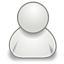 Úpravy v procesu příjmu DZV procesu příjmu DZ budou zavedena vstupní pravidla, prostřednictvím kterých proběhne automatická identifikace odpovědních DZ z Registru smluv. Tyto zprávy pak budou přes komunikační rozhraní rovněž automaticky předány do systému SAP, nebudou tedy zpracovávány podatelnou. Rovněž zde bude zavedena zvláštní přístupová role, která umožní kontrolní zobrazení těchto zpráv, žádné manuální akce zde ale nebudou vyžadovány.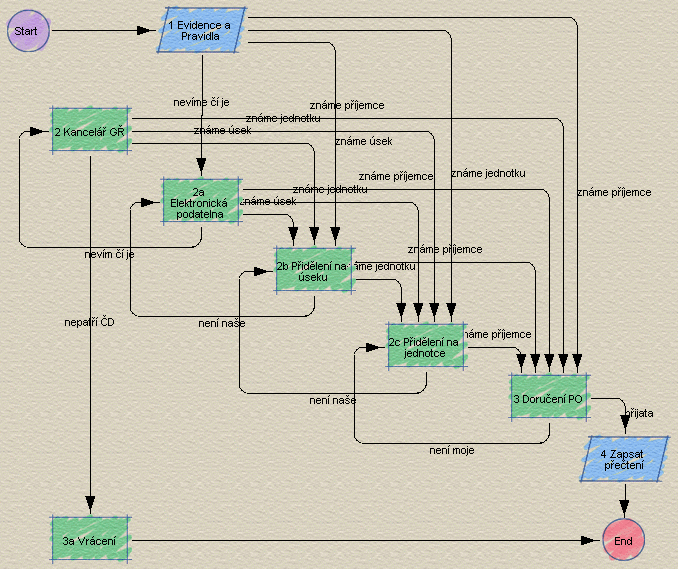 Rozhraní do aplikace Datová schránkaKomunikační funkcePro vytvoření rozhraní do LN  do aplikace Datová schránka bude vytvořena nová skupina funkcí ZRFC_DZA v ní budou k dispozici následující funkce„GetList“ – Funkce vrátí seznam zpráv z dané aplikace , které jsou určené k odeslání datovou schránkou.„GetDetail“ – Funkce předá do LN detailní informace k příslušné zprávě včetně seznamu přiložených souborů a jejich obsahu.„SaveResponse“ – Funkce do datové zprávy zapíše návratové parametry z Datové schránky včetně případných přiložených souborů.Číselník příjemcůPro směřování komunikace bude vytvořen v SAP zákaznický číselník, ve kterém budou uloženy ID schránek příjemců.Scheduler Pro určení časů odeslání bude v SAP implementován číselník „Scheduler“. Tento číselník bude replikovat možnosti plánování odeslání z aplikace datová schránka. Autorizační konceptHarmonogram implementaceNáběh produktivního provozuIdentifikované změnové požadavky v rámci Cílového konceptuRealizaci níže uvedených změnových požadavků si objedná  objednatel u  ČDISRizika projektuKaždý člen projektového týmu má právo identifikovat rizika v průběhu projektu. Toto riziko předá vedoucímu projektu zhotovitele k evidenci. Vedoucí projektu bude postupovat dle platné metodiky zhotovitele s cílem zajištění eliminace rizik v maximální možné míře. SoučinnostZhotovitel se s objednatelem dohodl na poskytnutí součinnosti projektového týmu objednatele během realizace v minimálním rozsahu 2 dnů měsíčně v průběhu fáze realizace a v rozsahu minimálně 5 dnů v průběhu fáze testování. Kromě toho bude projektový tým objednatele poskytovat ad-hoc součinnost projektovému týmu zhotovitele prostřednictvím mailu / telefonicky v případě potřeby  Přílohy Formulář objednávky ČDTFormulář objednávky ČDISFormulář objednávky DPOVUživatelská příručka aplikace Datová schránkaPodmínky anonymizace CDTv platebních podmínkách máte stále ustanovení o minimální splatnosti - "splatnost faktur je minimálně 90 dnů od data doručení daňového dokladu", i když už zákon takovou splatnost neumožňuje. Pokud i přesto chcete znění zachovat prosím o výslovné potvrzení znění plateních podmínek.  ZA ČDT - Souhlasíme se změnou na 60 dní s případnou ruční úpravou na 90 dní při tvorbě objednávky. v ČDIS budeme upravovat zkratku IČ na IČO, která je nyní platná. Předpokládám, že je možné tuto změnu provést i ve Vaší objednávce. Stanovisko k používání zkratky IČ a IČO viz níže. Prosím o potvrzení, že úpravu můžeme provést i na Vaší objednávce. ZA ČDT -Ano je možno upravit na IČO, dle standardu.kolonky: Způsob úhrady a Forma úhrady, jsou pole, která byla do objednávky přenesena ze starého formátu objednávky a jednáme nyní o tom o jejich zrušení. Prosím o vyjádření zda je chcete na formuláři mít. ZA ČDT -Souhlasíme s odstraněním těchto polí.Občas je zapotřebí editovat jinou dodavatelskou adresu než centrální sklad ČD-Telematika. Chcete se přidat k řešení, které zajistí prostor pro editaci, a/nebo možnost volby místa z číselníku. Defaultně tam bude vždy nabízena adresa centrálního skladu pro ČDT. ZA ČDT -Zde si prosím ještě musím upřesnit s pracovníky SAP, jakým způsobem bude s polem pracovat nákupčí. ČDIS chce zneviditelnit také název banky a číslo účtu, považuje to za součást obchodního tajemství. Prosím o Vaše stanovisko.  ZA ČDT -Se zneviditelněním souhlasímeV jednotlivých položkách bude ČD-IS zobrazovat vždy jejich plný název, bez uvedení ceny za položku, bez počtu měrných jednotek a ceny za kus/jednotku. Celková cena však bude zobrazována vždy. Stanovisko právníků ČDIS je, že musí být vidět předmět smlouvy - alespoň obecně. např. SW, Monitor, atp... pokud to z popisu položky nelze vytáhnout v obecné poloze, chce ČDIS zobrazit kompletní celý popis položky. Navrhujeme, možnost buď zobrazit: znění:  materiál/ služby,  žádný popis nebo  celý popis položky.Prosím o vyjádření.ZA ČDT - Na objednávce prosíme v žádném případě neuveřejňovat název položky, ani v "okleštěném" znění, např. SW nebo monitor. V případě, že bude nutné uvést položku, tak souhlasíme s uvedením obecného/globálního názvu materiál/ služby. Počet ks prosím u položky neuvádět. Co se týká uvedení MJ, přizpůsobíme se Vašemu finálnímu nastavení. 7. 	v objednávce  požaduje právník ČDIS ponechat viditelnou celkovou cenu. Pokud nebude viditelná cena, která je podstatnou podmínkou vzniku smlouvy, 	nebude se jednat o smlouvu. Prosím o výslovné potvrzení, že ani celkovou cenu v objednávce uvádět nechcete - viz návrh objednávky v přiloženém souboru ZA ČDT -Celková cena za doklad není problém, je možné uvést, pokud bude uvedena cena pak pouze finální bez rozpisu položek či kusů. Nicméně v ojedinělých případech bychom považovali za správné si ponechat volbu i neuvedení této celkové ceny, bylo by řešeno ad hoc v případě závažného požadavku sděleného jednou ze stran a vzájemně odsouhlaseného. 8.	Pro lepší specifikaci, případně poznámku je požadován prostor pro  volně editovatelný text  pod objednávanými položkami. Tuto vlastnost využíváte již dnes a předpokládám, že bude pro Vás zachována. Prosím o potvrzení. ZA ČDT - ano moc prosím ponechat, jako doposud9. 	ČDIS požaduje vymazat pole Předal,  Převzal, které se nepoužívá. Prosím o Vaše stanovisko, jestli se chcete připojit k našemu požadavku na odstranění. ZA ČDT - ano souhlasíme s odstraněním polí10.	V položce Datum dodání defaultně nastavit pro datum prázdná pole. Zatím se propisuje datum z položky Datum vystavení, což je špatně. Prosím potvrďte, zda máte shodný požadavek. ZA ČDT - ano souhlasíme 11. 	Budou zneviditelněny všechny osobní údaje včetně jména, tel. čísla a mailové adresy. ZA ČDT - ano souhlasímePodmínky anonymizace pro DPOVV plném znění objednávky byly dohodnuty tyto úpravy:IČ se bude měnit na IČOv sekci Ostatní ujednání bude pro objednávky nad 50 000 celkové ceny bez DPH doplněno toto znění:"Smluvní strany berou na vědomí, že DPOV, a.s. je povinným subjektem ve smyslu zákona č. 340/2015 Sb., o zvláštních podmínkách účinnosti některých smluv, uveřejňování těchto smluv a o registru smluv (dále jen "Zákon o registru smluv"). DPOV, a.s. je povinna uveřejnit tuto smlouvu včetně budoucích dodatků v registru smluv zřízeném podle Zákona o registru smluv, což všechny smluvní strany berou na vědomí a s uveřejněním souhlasí. DPOV, a.s. provede uveřejnění smlouvy zasláním správci registru smluv nejpozději do 30 dnů od uzavření smlouvy. Smluvní strany se v průběhu kontraktačního procesu shodly, že sloupec „Cena za jednotku (bez DPH)“ a „Cena za položku (bez DPH)“ této smlouvy, včetně všech příloh, považují za předmět obchodního tajemství ve smyslu § 504 zákona č. 89/2012 Sb., občanský zákoník, a že z tohoto důvodu budou začerněny či jiným způsobem znečitelněny. Tato smlouva nabývá platnosti dnem jejího podpisu oběma smluvními stranami a účinnosti dnem jejího uveřejnění v registru smluv."
Objednávka bude anonymizována následujícím způsobem:Bude zneviditelněno číslo účtu i název bankovního domuBudou zneviditelněny všechny osobní údaje tj. Zpracovatel, tel/fax, e-mail.Na objednávce zůstane v plném znění jak číslo materiálu, tak jeho podrobný název - nebude zneviditelněnZneviditelněno bude objednávané množství (počet), cena za jednotku a cena za položkuCelková cena (bez DPH) CZK:  zůstává viditelnáOblast SAP MMProjektEvidence vydaných objednávek pro registr smluvAutor  , Militký Jaroslav, Ing. , Pešák PetrDokumentFDNDatum vytvoření31.1.2017VerzeVerze 1.Pojem / zkratkaVýznamČDČeské dráhy a.s.ČDTČD-telematika , a.s.DPOVDPOV a.s.ČD-ISČD Informační systémy , a.s.MMModul MM SAP ( Material Management)DMSDokument management systém (modul SAP pro ukládání dokumentů) WSWebová služba (WebService)LNIBM NotesKmenová data dokumentuKmenová data dokumentuKmenová data dokumentuKmenová data dokumentuPoleVýznamPříklad vyplněníPoznámkaDOKARDruh dokumentuNaxNA2 CDTNA2 CDIS(NA3)NA4 DPOVDOKNRČíslo dokumentuNA-rrrr-xxyyyyyykderrrr–je rok založení objednávky xx-číselný interval pro společnost(70,71,77)yyyyyy-interní číslo dokumentuDOKTLDílčí dokument000000 – standardní archiv001 -  anonymizovaný archivDOKVRVerze dokumentu00KonstantaDOKSTStatus dokumentuVY – Základní stavPro standardní archivDOKSTStatus dokumentuVY – Základní stavxx – K odesláníxx – Předáno do LNxx – Odeslánoxx – Chyba Pro anonymizovaný archivBEGRUSkupina oprávnění700071007700RES1Číslo objednávkyRES2Číslo dodavateleRES3RezervaRES4RezervaDKTXTPopisObjednávka xxxxxxxxxxObjektová propojeníObjektová propojeníObjektPoznámkaDodavatelLFA1ObjednávkaZ1EKKOObjednávka/položkaEKPOPožadavek na objednávkuEBANDokument DMSPropojení na dokument PRxKarta DLMANLAMateriálový dokladMKPFAtributy dokumentuAtributy dokumentuAtributy dokumentuAtributy dokumentuPoleVýznamPříklad vyplněníPoznámkaBUKRSÚčetní okruhDODAVATELDodavatelPřílohy dokumentu(soubory)Přílohy dokumentu(soubory)SouborPoznámkaOBJEDNAVKASoubor PDF , automaticky vložený do dokumentuPRILOHA INTERNIInterní přílohaPRILOHA VEREJNAPříloha určená k odeslání společně s objednávkouPřílohy mohou být ve formátech XLS, DOC, PDF, ZIP, MSGPřílohy mohou být ve formátech XLS, DOC, PDF, ZIP, MSGDefinované skupiny oprávněníDefinované skupiny oprávněníSkupinaPopis7000ČD Telematika7100ČD informační systémy7700DPOVKmenová data dokumentuKmenová data dokumentuKmenová data dokumentuKmenová data dokumentuPoleVýznamPříklad vyplněníPoznámkaDOKARDruh dokumentuPRxPR2 CDTPR2 CDISDOKNRČíslo dokumentuPR-rrrr-xxyyyyyykderrrr–je rok založení objednávky xx-číselný interval pro společnost(70,71)yyyyyy-interní číslo dokumentuDOKTLDílčí dokument000KonstantaDOKVRVerze dokumentu00KonstantaDOKSTStatus dokumentuVY – Základní stavBEGRUSkupina oprávnění70007100RES1RES2RES3RezervaRES4RezervaDKTXTPopisPříloha k OPxxxxxxXxxxx je požadavek LN z P04Objektová propojeníObjektová propojeníObjektPoznámkaDodavatelLFA1Objednávka/položkaEKPODokument DMSPropojení na dokument NA2Atributy dokumentuAtributy dokumentuAtributy dokumentuAtributy dokumentuPoleVýznamPříklad vyplněníPoznámkaBUKRSÚčetní okruh7000,7100IDLNPožadavek LotusNotesPřílohy dokumentu(soubory)Přílohy dokumentu(soubory)SouborPoznámkaPRILOHAPřílohaPřílohy mohou být ve formátech XLS, DOC, PDF, ZIP, MSGPřílohy mohou být ve formátech XLS, DOC, PDF, ZIP, MSGDefinované skupiny oprávněníDefinované skupiny oprávněníSkupinaPopis7000ČD Telematika7100ČD informační systémyRozhraní funkceRozhraní funkceRozhraní funkceRozhraní funkceVstup funkceVstup funkceVstup funkceVstup funkcePoleVýznamPříklad vyplněníPoznámkaI_EBELNČíslo objednávkyI_SECRETPožadavek na anonymizaciXVýstup funkceVýstup funkceVýstup funkceVýstup funkceES_EKKOHlavičková data objednávkyET_EKPOPoložková data objednávkyNastavení dokumentu Datová zprávaNastavení dokumentu Datová zprávaNastavení dokumentu Datová zprávaNastavení dokumentu Datová zprávaPoleVýznamPříklad vyplněníPoznámkaDOKARDruh dokumentuDZ0DOKNRČíslo dokumentuDZ-rrrr-xxyyyyyykderrrr–je rok založení datové zprávyxx-číselný interval pro společnost(70,71,77)yyyyyy-interní číslo dokumentuDOKTLDílčí dokumentDOKVRVerze dokumentuLABORAplikaceZ01Z01-Registr smluvObjektová propojeníObjektová propojeníObjektová propojeníObjektová propojeníDRAWDMS dokumentPropojení na dokumenty NAxStatus dokumentuStatus dokumentuStatus dokumentuStatus dokumentuXXZaloženoXXPřipraveno k odesláníXXPředáno k odesláníXXOdeslánoXXPřijatoXX   Chyba předáníXX   Chyba odesláníDodatečné informace k dokumentu Dodatečné informace k dokumentu Dodatečné informace k dokumentu Dodatečné informace k dokumentu TYPETyp Informace81 – ID odeslané zprávy82 – ID potvrzení83 – ID odpovědi z registruREMARKUloženo v tabulce ZDRAWURLUloženo v tabulce ZDRAWURLUloženo v tabulce ZDRAWURLUloženo v tabulce ZDRAWURLGetList – funkce Z_TS_....GetList – funkce Z_TS_....GetList – funkce Z_TS_....GetList – funkce Z_TS_....Vstupní parametryVstupní parametryVstupní parametryVstupní parametryPoleVýznamPříklad vyplněníPoznámkaLABORAplikaceZ01Výstupní parametryVýstupní parametryVýstupní parametryVýstupní parametryPoleVýznamPříklad vyplněníPoznámkaTabulkaDokument DOKARDruh dokumentu DOKNRČíslo dokumentu DOKVRVerze dokumentu DOKTLDílčí dokumentGetDetail – funkce Z_TS_....GetDetail – funkce Z_TS_....GetDetail – funkce Z_TS_....GetDetail – funkce Z_TS_....Vstupní parametryVstupní parametryVstupní parametryVstupní parametryPoleTypVýznamPoznámka DOKARDruh dokumentu DOKNRČíslo dokumentu DOKVRVerze dokumentu DOKTLDílčí dokumentVýstupní parametryVýstupní parametryVýstupní parametryVýstupní parametryPoleTypVýznamPoznámkaDRECIPIENTSTRINGID schránky příjemcedbIDRecipientANNOTATIONSTRINGPopis zprávydmAnnotationRECIPIENTREFNUMBERSTRINGČíslo jednacívztaženo k příjemci, nepovinné, max. délka 50 znaků. V komunikaci s Registrem smluv se nepoužijeRECIPIENTIDENTSTRINGSpisová značkavztaženo k příjemci, nepovinné, max. délka 50 znaků. V komunikaci s Registrem smluv se nepoužijeSENDERREFNUMBERSTRINGČíslo jednacíVztaženo k odesílateli, nepovinné, max. délka 50 znaků. Může obsahovat např. naše číslo objednávky, Registr smluv obě pole vrací v odpovědní zprávě jako referenci. Pro udržení reference ale v zásadě ale potřeba není, jelikož odpovědní zpráva vždy obsahuje jako referenci ID zprávy odchozí.SENDERIDENTSTRINGSpisová značkaVztaženo k odesílateli, nepovinné, max. délka 50 znaků. Může obsahovat např. naše číslo objednávky, Registr smluv obě pole vrací v odpovědní zprávě jako referenci. Pro udržení reference ale v zásadě ale potřeba není, jelikož odpovědní zpráva vždy obsahuje jako referenci ID zprávy odchozí.SCHEDULEIDSTRINGRežim odesláníDle číselníkuTabulkaPísemnostCONTENTSTRINGObsah souboru dmEncodedContentObsah souboru musíbýt zakódován do formátu base64FILETYPESTRINGPřípona souborudmMimeTypeMETATYPESTRINGDruh písemnostidmFileMetaTypePrvní v seznamu písemností by měl mít označení main, další mohou být enclosure (příloha), signature (samostatně uložený elektronický podpis jiné písemnosti) nebo meta (pro XML data speciální strukturypoužívaná pro výměnu informací mezi ESSDESCRIPTIONSTRINGNázev souborudmFileDescrPísemnost: (musí být alespoň jedna, počet není omezen, je omezena celková velikost v jedné zprávě na 20MB)Výstupem odeslání zprávy je ID odeslané zprávy, nebo chybový kód.Písemnost: (musí být alespoň jedna, počet není omezen, je omezena celková velikost v jedné zprávě na 20MB)Výstupem odeslání zprávy je ID odeslané zprávy, nebo chybový kód.Písemnost: (musí být alespoň jedna, počet není omezen, je omezena celková velikost v jedné zprávě na 20MB)Výstupem odeslání zprávy je ID odeslané zprávy, nebo chybový kód.Písemnost: (musí být alespoň jedna, počet není omezen, je omezena celková velikost v jedné zprávě na 20MB)Výstupem odeslání zprávy je ID odeslané zprávy, nebo chybový kód.SaveResponse – funkce Z_TS_....SaveResponse – funkce Z_TS_....SaveResponse – funkce Z_TS_....SaveResponse – funkce Z_TS_....Vstupní parametryVstupní parametryVstupní parametryVstupní parametryPoleTypVýznamPoznámkaDOKARDruh dokumentuDOKNRČíslo dokumentuDOKVRVerze dokumentuDOKTLDílčí dokumentDRECIPIENTSTRINGID schránky příjemcedbIDRecipientANNOTATIONSTRINGPopis zprávydmAnnotationRECIPIENTREFNUMBERSTRINGČíslo jednacívztaženo k příjemci, nepovinné, max. délka 50 znaků. V komunikaci s Registrem smluv se nepoužijeRECIPIENTIDENTSTRINGSpisová značkavztaženo k příjemci, nepovinné, max. délka 50 znaků. V komunikaci s Registrem smluv se nepoužijeSENDERREFNUMBERSTRINGČíslo jednacíVztaženo k odesílateli, nepovinné, max. délka 50 znaků. Může obsahovat např. naše číslo objednávky, Registr smluv obě pole vrací v odpovědní zprávě jako referenci. Pro udržení reference ale v zásadě ale potřeba není, jelikož odpovědní zpráva vždy obsahuje jako referenci ID zprávy odchozí.SENDERIDENTSTRINGSpisová značkaVztaženo k odesílateli, nepovinné, max. délka 50 znaků. Může obsahovat např. naše číslo objednávky, Registr smluv obě pole vrací v odpovědní zprávě jako referenci. Pro udržení reference ale v zásadě ale potřeba není, jelikož odpovědní zpráva vždy obsahuje jako referenci ID zprávy odchozí.TabulkaPísemnostCONTENTSTRINGObsah souboru dmEncodedContentObsah souboru musíbýt zakódován do formátu base64FILETYPESTRINGPřípona souborudmMimeTypeMETATYPESTRINGDruh písemnostidmFileMetaTypePrvní v seznamu písemností by měl mít označení main, další mohou být enclosure (příloha), signature (samostatně uložený elektronický podpis jiné písemnosti) nebo meta (pro XML data speciální strukturypoužívaná pro výměnu informací mezi ESSDESCRIPTIONSTRINGNázev souborudmFileDescrPísemnost: (musí být alespoň jedna, počet není omezen, je omezena celková velikost v jedné zprávě na 20MB)Výstupem odeslání zprávy je ID odeslané zprávy, nebo chybový kód.Písemnost: (musí být alespoň jedna, počet není omezen, je omezena celková velikost v jedné zprávě na 20MB)Výstupem odeslání zprávy je ID odeslané zprávy, nebo chybový kód.Písemnost: (musí být alespoň jedna, počet není omezen, je omezena celková velikost v jedné zprávě na 20MB)Výstupem odeslání zprávy je ID odeslané zprávy, nebo chybový kód.Písemnost: (musí být alespoň jedna, počet není omezen, je omezena celková velikost v jedné zprávě na 20MB)Výstupem odeslání zprávy je ID odeslané zprávy, nebo chybový kód.IDČinnostOdDoČísloPopis požadavkuŘešitel Dopad do HMGDopad do rozpočtuPředložit ŘV1.2.3.4.5.6.7.8. 9.10.11.12.